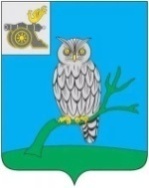 АДМИНИСТРАЦИЯ МУНИЦИПАЛЬНОГО ОБРАЗОВАНИЯ «СЫЧЕВСКИЙ РАЙОН»  СМОЛЕНСКОЙ ОБЛАСТИ Р А С П О Р Я Ж Е Н И Еот  29 мая 2024 года № 238-рОб определении должностного  лица, на которое возложено непосредственное руководство работой по исполнению мероприятий Комплексного плана противодействия идеологии терроризма в Российской Федерации на 2024 - 2028 годы
в муниципальном образовании «Сычевский район» Смоленской областиВ целях реализации мероприятий Комплексного плана противодействия идеологии терроризма в Российской Федерации на 2024 - 2028 годы, утвержденного Президентом Российской Федерации  от 30.12.2023  №ПР-26101. Возложить непосредственное руководство работой по исполнению мероприятий Комплексного плана противодействия идеологии терроризма в Российской Федерации на 2024 - 2028 годы в муниципальном образовании «Сычевский район» Смоленской области на заместителя Главы муниципального образования «Сычевский район» Смоленской области Митенкову Светлану Николаевну.2. Контроль за реализацией мероприятий Комплексного плана противодействия идеологии терроризма в Российской Федерации
на 2024 - 2028 годы в муниципальном образовании «Сычевский район» Смоленской области оставляю за собой.Глава муниципального образования«Сычевский район» Смоленской области                                        Т.П. Васильева